Generalforsamling 2019 - Valg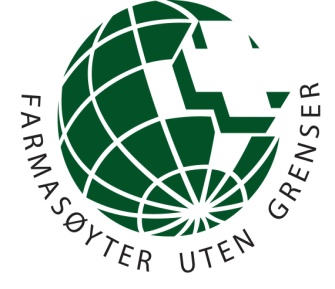 Presentasjon av kandidatene til styretØrjan Leiknes Apeland;Jeg er 29 år, master i farmasi fra UiO, ferdig 2016. 
Jeg har vært aktiv i frivillige organisasjoner siden barndommen, og spesielt aktiv i KFKU-KFUM-speiderne. Siden 2012 har jeg vært aktiv i Norges Farmaceutiske Forening, og sitter nå i sentralstyret som representant for privatansatte. 
Jeg jobbet på apotek ved siden av hele studiet, og begynte deltid på Norsk medisinsk syklotronsenter i 2014. Der begynte jeg fulltid etter endt studie i 2016 som QA Officer, og etterhvert QP og i desember 2018 begynte jeg som produksjonsleder.Marianne Arnemo; Jeg er 33 år, kommer fra Tynset i Østerdalen og er utdannet farmasøyt fra Farmasøytisk institutt, Universitetet i Oslo, i 2011. Jeg er veldig interessert i vaksiner og folkehelsearbeid - interesser som startet da jeg tok masteroppgaven i vaksineutvikling på Folkehelseinstituttet. Jeg fortsatte med vaksineforskning og ble ferdig med doktorgraden min i 2016. Jeg liker å jobbe med formidlingsarbeid og undervisning. Ved siden av doktorgraden jobbet jeg som foreleser og veileder for studenter ved Farmasøytisk Institutt, og jeg er fortsatt involvert som foreleser der. Siden 2016 har jeg jobbet som markedssjef i vaksineavdelingen til Sanofi, samt at jeg er medlem i vaksineutvalget til LMI. Når det gjelder styrearbeid og frivillige verv, har jeg erfaring fra flere studentforeninger (NoPSA, EPSA, Veneficus, Farmasøytenes idrettsforening), Norsk forskerskole i farmasi, borettslag og idrettslag. Er i dag styreleder i Østerdølenes lag i Oslo, et bygdelag som skaper samhold for Østerdøler i Oslo. Er ellers en sosial person, som liker å bli kjent med nye mennesker og bidra til fellesskapet. Marte Aulin;Jeg er 26 år gammel og kommer fra Bergen. Ble ferdig utdannet master i farmasi ved UiB våren 2017 og har siden august 2017 jobber som farmasøyt ved Apotek1 Landås på Sletten senter. Senteret ligger rett ved bybanen, så det er et travelt apotek. Jeg trives godt og har hyggelige og flinke kolleger. Mitt arbeid i FUG: Under studietiden på UiB var jeg delvis aktiv i FUG Bergen. Hun som var leder for gruppen da jeg meldte meg inn ønsket å gi fra seg ansvaret kort tid etter og det var ingen andre som var villig til å ta på seg alt ansvaret. Vi var tre som prøvde å fordele litt ansvar mellom oss for å få FUG gruppen opp å gå igjen, men uten en klar leder ble det fort med tanken. Vi hadde en stand og noen arrangementer, men det ble med det. Jeg kunne derfor tenke meg å være litt mer aktiv, det var tross alt en grunn for at jeg meldte meg inn. Jeg synes FUG arbeider for gode saker, og det at alle skal ha tilgang til trygge medisiner, uansett økonomi og bosted er noe jeg også ønsker å jobbe mot. Karina Skåre;Jeg er 25 år og kommer fra Lillestrøm. Rett før sommeren i 2018 ble jeg ferdig med en master i farmasi ved Universitetet i Oslo. Masteroppgaven min tok jeg innen radiofarmasi hos Institutt for energiteknikk (IFE), hvor jeg testet et potensielt nytt legemiddel mot brystkreft.Rett etter studiet fikk jeg jobb hos Bayer AS som scientist i Quality Control avdelingen. Her har jeg ansvar for utvikling av metoder og kvalitetskontroll av Bayers alfaemitterende legemidler. Jeg har også en sentral rolle i oppfølging og utvikling av mikrobiologiske analyser og metoder.  Ingrid Kinne Tunestveit (tidl. Solsvik); Jeg er 28år, ferdig med master frå UiO i 2018. Skrev master på Diakonhjemmet innan klinisk farmasi, og byrja jobba der etter endt master. Jobba fyrste halvår på Diakonhjemmet, og fortsette på Lovisenberg Sykehusapotek etter jul 2019. Har også jobba på Vitusapotek Byporten ila studiet og fortsette der etter endt studie i 40% stilling.  Trives veldig godt med det :) 
Eg har gått på Hald Internasjonale Senter, og jobba som frivillig for eit bistandsprosjekt der under skuleoppholdet. 
Har vore aktiv i FUG-studentgruppe heile studiet. 
Gjekk på Musikkgymnas og driv mykje med musikk på fritida. 
Er ellers ei positiv og engasjert jente :) 